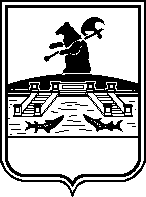                           Администрация городского округа город Рыбинск                        Департамент  архитектуры и градостроительстваПРЕДПИСАНИЕ № 218-07/2019об устранении нарушений действующего законодательства, порядка размещения наружной информации в городском округе город Рыбинск«29» июля .   						                                    г. Рыбинск	             Предписание выдано              «Бармен» (Ф.И.О. /наименование юридического лица, коммерческое обозначение)На основании  выявленного нарушения порядка размещения наружной информации в городском округе город Рыбинск (Правила благоустройства территории городского округа город Рыбинск, утвержденные решением Муниципального Совета городского округа город Рыбинск от 31 мая . № 322, постановление Администрации городского округа город Рыбинск от 11.07.2018 № 2043 «Об утверждении Порядка размещения наружной информации на территории городского округа город Рыбинск» (далее по тексту-Порядок)), с целью устранения выявленных нарушений, и,  руководствуясь п.п. 2.3.14 решения Муниципального Совета   городского округа город Рыбинск №40 от 31.01 2019 «О внесении изменений в решение Муниципального Совета городского округа город Рыбинск от 02.03.2017 № 222 «О Положении о Департаменте архитектуры и градостроительства Администрации городского округа город Рыбинск»» и п.11 Порядка,ПРЕДПИСЫВАЮ:«Бармен»(наименование, коммерческое обозначение юридического лица, юридический адрес/ Ф.И.О. представителя (работника) юридического лица/ Ф.И.О. физического лица, коммерческое обозначение)осуществить следующие мероприятия по устранению выявленных нарушений:О результатах исполнения настоящего предписания сообщить до  «09» августа 2019г. в Департамент архитектуры и градостроительства   Администрации городского округа город Рыбинск, Крестовая ул., д.  . Рыбинск, Ярославская обл., 152934,тел.(4855)28-32-70, каб.№17, E-mail: agu@rybadm.ru          При неисполнении  настоящего  предписания  информационная конструкция подлежит демонтажу в соответствии  с п.11.3. Порядка.  В соответствии с п.11.4. Порядка в случае исполнения предписания путем демонтажа информационной конструкции (добровольно владельцем или за счет бюджета городского округа город Рыбинск), владелец информационной конструкции в течение 5 рабочих дней со дня демонтажа приводит внешние поверхности объекта, на котором она была размещена, в тот вид, какой был до установки информационной конструкции, с использованием аналогичных материалов и технологий. Согласно п.11.5. Порядка  лицо, допустившее нарушение требований настоящего Порядка, вправе обратиться в Департамент за возвратом демонтированной информационной конструкции в течение 7 рабочих дней со дня демонтажа. (Если владелец демонтированной конструкции изначально был неизвестен-  со дня  размещения информации о демонтаже на официальном сайте Администрации городского округа город Рыбинск.)  Возврат информационной конструкции законному владельцу осуществляется в течение 3 рабочих дней со дня обращения в Департамент и предоставления лицом, допустившим нарушение требований настоящего Порядка, документов, подтверждающих оплату затрат, понесенных в связи с демонтажом, транспортировкой и хранением информационных конструкций.Фото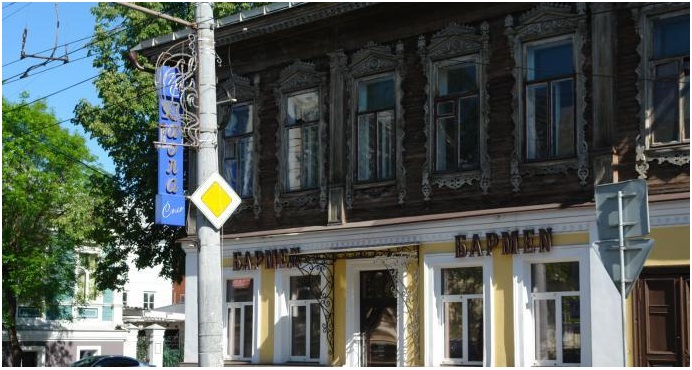 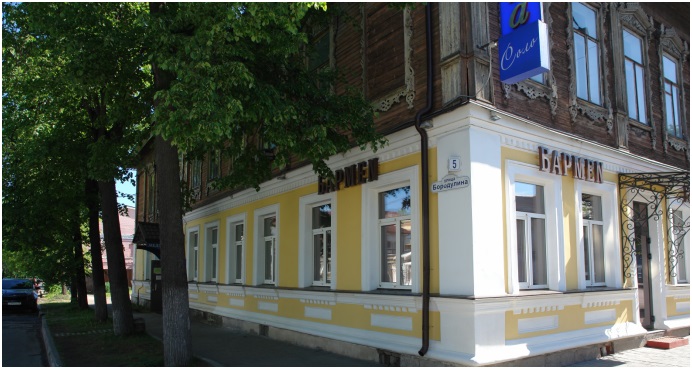 Директор Департаментаархитектуры и градостроительства                                                           В.А. НелидоваШаров Олег Владимирович8(4855) 28-32-71№п/пНаименование мероприятияСроки исполненияпункты  Порядка размещения наружной информации в городском округе город Рыбинск, которым не соответствует информационная конструкция1Осуществить демонтаж Информационных конструкций «Бармен»)по адресу: г. Рыбинск, Крестовая ул, д.78/Бородулина ул., д. 57 рабочих дней со дня вручения предписания заинтересованному лицуНарушение п.п.2.2.2, 3.7,  и  разделов 5, 9 приложения к постановлению Администрации городского округа город Рыбинск от 11.07.2018 № 2043                   (в редакции постановления Администрации городского округа город Рыбинск от 30.04.2019 № 1172)